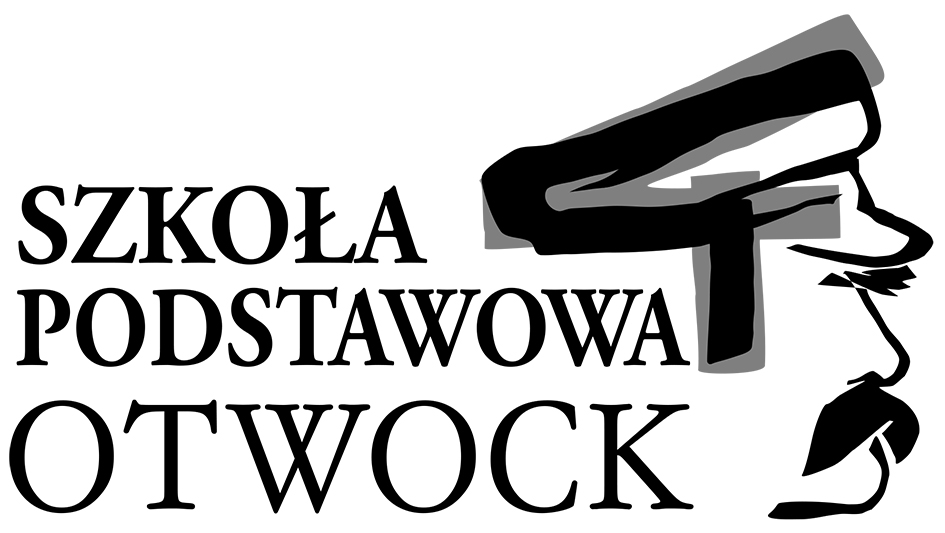 Otwock 31.01.2024 r.ZARZĄDZENIE Nr 19/ 2023-2024Dyrektora Szkoły Podstawowej Nr 4 im. J. Piłsudskiego w Otwocku w sprawie wprowadzenia Standardów ochrony małoletnich.  Na podstawie ustawy z dnia 28 lipca 2023 r. o zmianie ustawy – Kodeks rodzinny i opiekuńczy oraz niektórych innych ustaw (Dz. U. z 2023 r. poz. 1606), na mocy której dodano rozdz. 4b do ustawy z dnia 13 maja 2016 r. o przeciwdziałaniu zagrożeniom przestępczością na tle seksualnym (t.j. Dz. U. z 2023 r. poz. 1304) wprowadza się Standardy ochrony małoletnich pt:  Polityka ochrony dzieci przed krzywdzeniem w Szkole Podstawowej nr 4 im. Józefa Piłsudskiego w Otwocku§ 1Polityka określa zasady i procedury postępowania:zapewniające bezpieczne relacje między małoletnimi a personelem szkoły;podejmowania interwencji w sytuacjach podejrzenia krzywdzenia małoletniego lub posiadania informacji o krzywdzeniu małoletniego;procedury i osoby odpowiedzialne za składanie zawiadomień o podejrzeniu popełnienia przestępstwa na szkodę małoletniego;zasady przeglądu i aktualizacji standardów;zakres kompetencji osoby odpowiedzialnej za przygotowanie personelu szkoły do stosowania standardów, zasady przygotowania tego personelu do ich stosowania oraz sposób dokumentowania tej czynności;zasady i sposób udostępniania rodzicom oraz małoletnim standardów do zaznajomienia się z nimi i ich stosowania;osoby odpowiedzialne za przyjmowanie zgłoszeń o zdarzeniach zagrażających małoletniemu i udzielenie mu wsparcia;sposób dokumentowania i zasady przechowywania ujawnionych lub zgłoszonych incydentów lub zdarzeń zagrażających dobru małoletniego;w Szkole Podstawowej Nr 4 im. J. Piłsudskiego w Otwocku.§ 2Wszyscy pracownicy szkoły zobowiązani są do dogłębnego poznania treści Polityki ochrony dzieci przed krzywdzeniem w Szkole Podstawowej nr 4 im. Józefa Piłsudskiego w Otwocku ora jej stosowania.§ 3Zarządzenie wchodzi w życie z dniem 1 lutego 2024 r. z mocą obowiązującą od 15 lutego 2024 r.